Физика, 1 курс, группа №15Урок на тему: «Решение задач на уравнение состояния идеального газа»Закрепление знаний и способов действия:1. Определить массу водорода, находящегося в баллоне вместимостью 20 л при давлении 830 кПа, если температура газа равна 17 °С.Дано: V = 20 л, р = 830 кПа, t = 17 °C, М = 2·10-3 кг/моль, R = 8,31 Дж/(моль·К).Найти: m - ?Решение Выведем размерность искомой физической величины: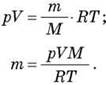 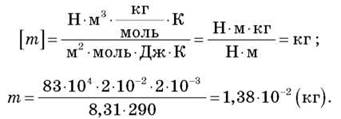 Ответ: m = 1,38·10-2 кг.2. Газ при давлении 0,2 МПа и температуре 150С имеет объем 5 л. Чему будет равен объем этой массы газа при нормальных условиях?3. В баллоне находится газ под давлением 40 Па и при температуре 27 °С. Когда из баллона выпустили 3/5 газа, содержавшегося в нем, его температура понизилась до -33 °С. Определить давление газа, оставшегося в сосуде.Дано: V - const, р1 = 40 МПа, t1 = 27 °С, t2 = -33 °С, m2 = 2/5m1Найти: р2 - ?Решение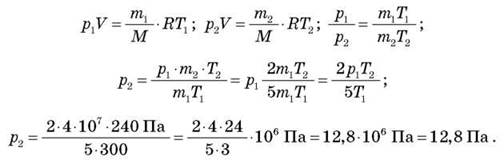 Ответ: р2 = 12,8 Па.4. При уменьшении объема газа в 2 раза давление увеличилось на 120 кПа, а абсолютная температура возросла на 10 %. Каким было первоначальное давление?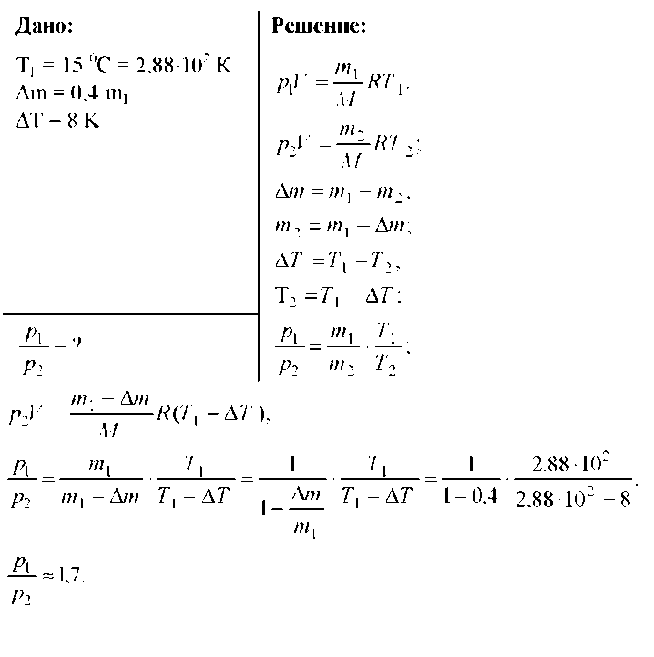 5) Физкультминутка6) Первоначальная проверка пониманияЗадачи решаются самостоятельно учениками1. Определите температуру кислорода массой 64 г, находящегося в сосуде объёмом 1 л при давлении 5 • 106 Па. Молярная масса кислорода М = 0,032 кг/моль.Р е ш е н и е. Согласно уравнению Менделеева—Клапейрона Отсюда температура кислорода.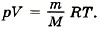 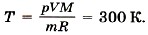 2. Найти плотность водорода при температуре 150С и давлении 9,8·104 Па. (0,085 кг/м3)3. В баллоне находится газ при температуре 15 0С. Во сколько раз уменьшится давление газа, если 40 % его выйдет из баллона, а температура при этом понизится на 8 0С?(Ответы: m=16 кг; Р=249300 Па; V=0,03 м3; Т=150К )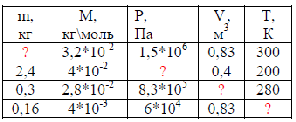 III. Рефлексийно – заключительный этап7) Подведение итогов занятия. Выставление оценок8) Домашнее задание упр.3(5-7). Подготовится к проверочной работе9) Рефлексия: Ребята  высказываются одним предложением, выбирая начало фразы из рефлексивного экрана на доске: Сегодня я узнал… Было интересно… Было трудно… Я понял, что…Решение задач по теме «Уравнение состояния идеального газа»1. Определить массу водорода, находящегося в баллоне вместимостью 20 л при давлении 830 кПа, если температура газа равна 17 °С.2. Газ при давлении 0,2 МПа и температуре 150С имеет объем 5 л. Чему будет равен объем этой массы газа при нормальных условиях?3. В баллоне находится газ под давлением 40 Па и при температуре 27 °С. Когда из баллона выпустили 3/5 газа, содержавшегося в нем, его температура понизилась до -33 °С. Определить давление газа, оставшегося в сосуде.4. При уменьшении объема газа в 2 раза давление увеличилось на 120 кПа, а абсолютная температура возросла на 10 %. Каким было первоначальное давление?1. Определите температуру кислорода массой 64 г, находящегося в сосуде объёмом 1 л при давлении 5 • 106 Па. Молярная масса кислорода М = 0,032 кг/моль.2. Найти плотность водорода при температуре 150С и давлении 9,8·104 Па. (0,085 кг/м3)3. В баллоне находится газ при температуре 15 0С. Во сколько раз уменьшится давление газа, если 40 % его выйдет из баллона, а температура при этом понизится на 8 0С?Решение задач по теме «Уравнение состояния идеального газа»1. Определить массу водорода, находящегося в баллоне вместимостью 20 л при давлении 830 кПа, если температура газа равна 17 °С.2. Газ при давлении 0,2 МПа и температуре 150С имеет объем 5 л. Чему будет равен объем этой массы газа при нормальных условиях?3. В баллоне находится газ под давлением 40 Па и при температуре 27 °С. Когда из баллона выпустили 3/5 газа, содержавшегося в нем, его температура понизилась до -33 °С. Определить давление газа, оставшегося в сосуде.4. При уменьшении объема газа в 2 раза давление увеличилось на 120 кПа, а абсолютная температура возросла на 10 %. Каким было первоначальное давление?1. Определите температуру кислорода массой 64 г, находящегося в сосуде объёмом 1 л при давлении 5 • 106 Па. Молярная масса кислорода М = 0,032 кг/моль.2. Найти плотность водорода при температуре 150С и давлении 9,8·104 Па. (0,085 кг/м3)3. В баллоне находится газ при температуре 15 0С. Во сколько раз уменьшится давление газа, если 40 % его выйдет из баллона, а температура при этом понизится на 8 0С?